http://old.mari-el.gov.ru/invest/Pages/101506042022.aspx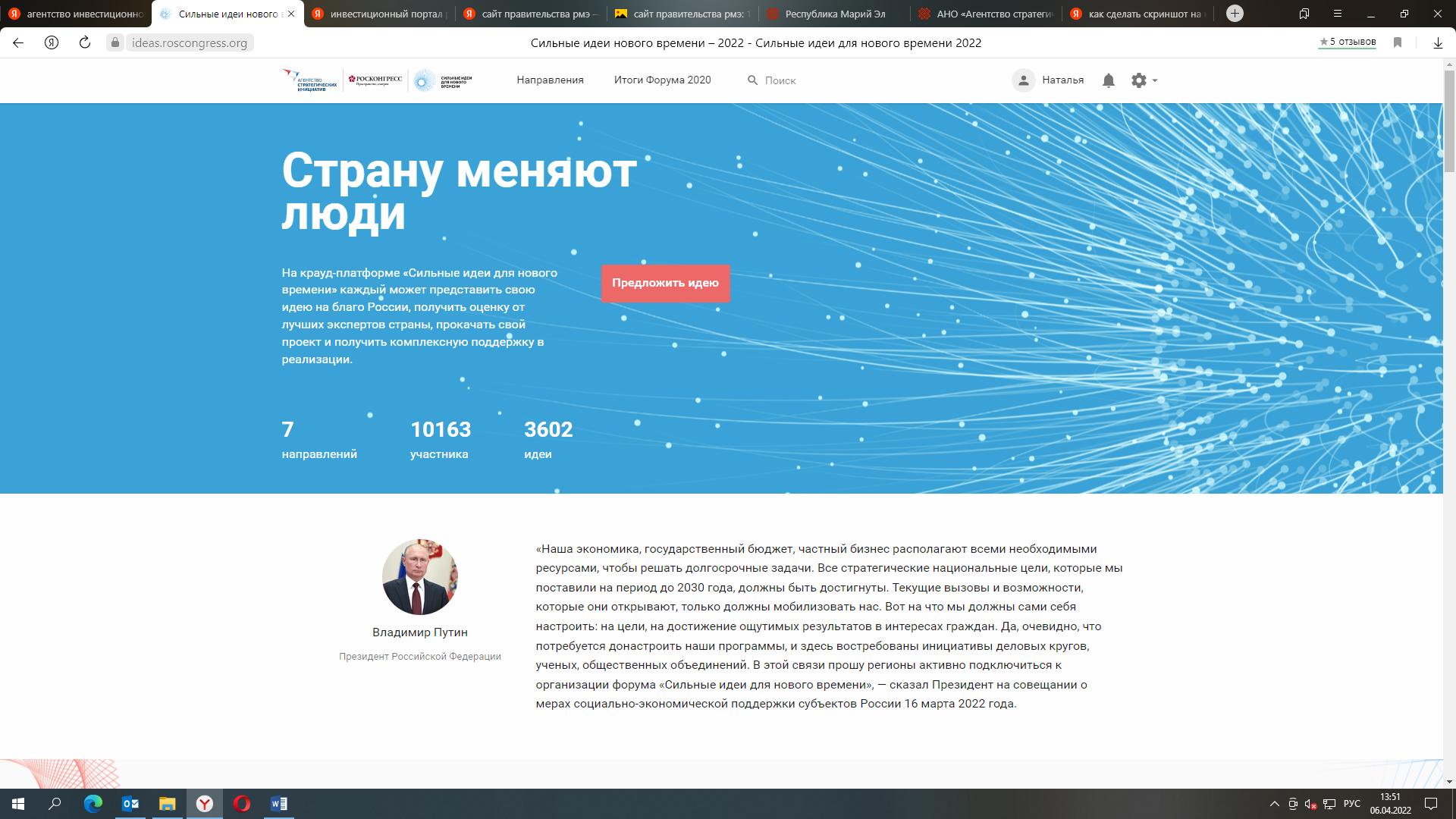 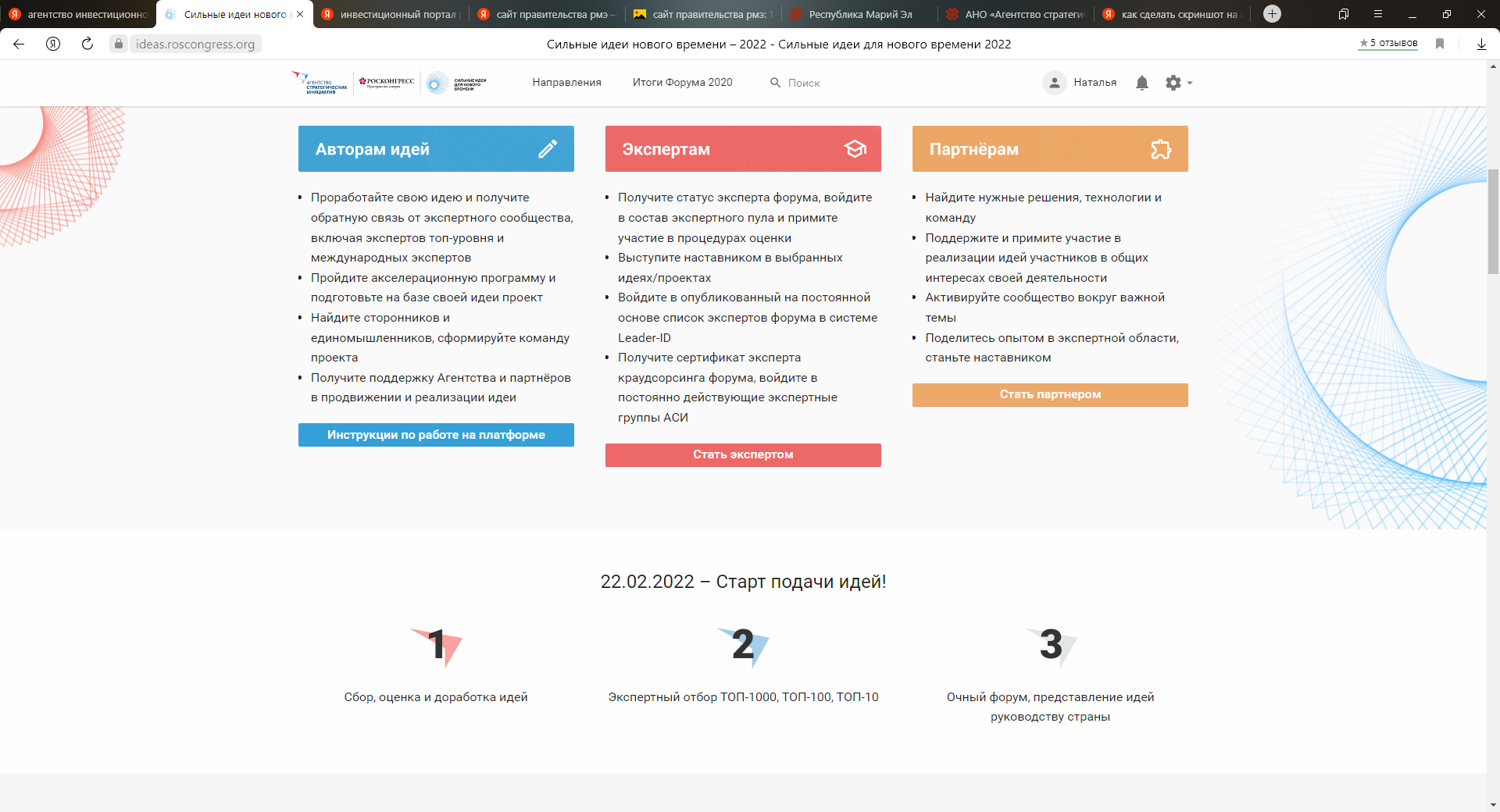 